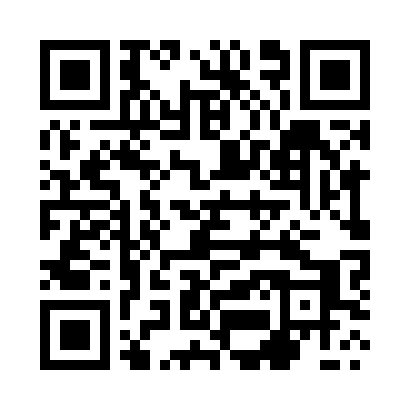 Prayer times for Jasna Gora, PolandMon 1 Apr 2024 - Tue 30 Apr 2024High Latitude Method: Angle Based RulePrayer Calculation Method: Muslim World LeagueAsar Calculation Method: HanafiPrayer times provided by https://www.salahtimes.comDateDayFajrSunriseDhuhrAsrMaghribIsha1Mon4:396:351:045:317:339:232Tue4:366:331:045:327:359:253Wed4:336:311:035:347:379:274Thu4:306:291:035:357:389:295Fri4:276:261:035:367:409:326Sat4:256:241:025:377:429:347Sun4:226:221:025:387:439:368Mon4:196:201:025:397:459:389Tue4:166:181:025:417:469:4110Wed4:136:161:015:427:489:4311Thu4:106:131:015:437:509:4512Fri4:076:111:015:447:519:4713Sat4:046:091:015:457:539:5014Sun4:016:071:005:467:559:5215Mon3:596:051:005:477:569:5516Tue3:566:031:005:487:589:5717Wed3:526:011:005:497:599:5918Thu3:495:5912:595:508:0110:0219Fri3:465:5712:595:518:0310:0420Sat3:435:5512:595:538:0410:0721Sun3:405:5312:595:548:0610:1022Mon3:375:5012:595:558:0810:1223Tue3:345:4912:585:568:0910:1524Wed3:315:4712:585:578:1110:1725Thu3:285:4512:585:588:1210:2026Fri3:245:4312:585:598:1410:2327Sat3:215:4112:586:008:1610:2628Sun3:185:3912:586:018:1710:2829Mon3:155:3712:576:028:1910:3130Tue3:115:3512:576:038:2010:34